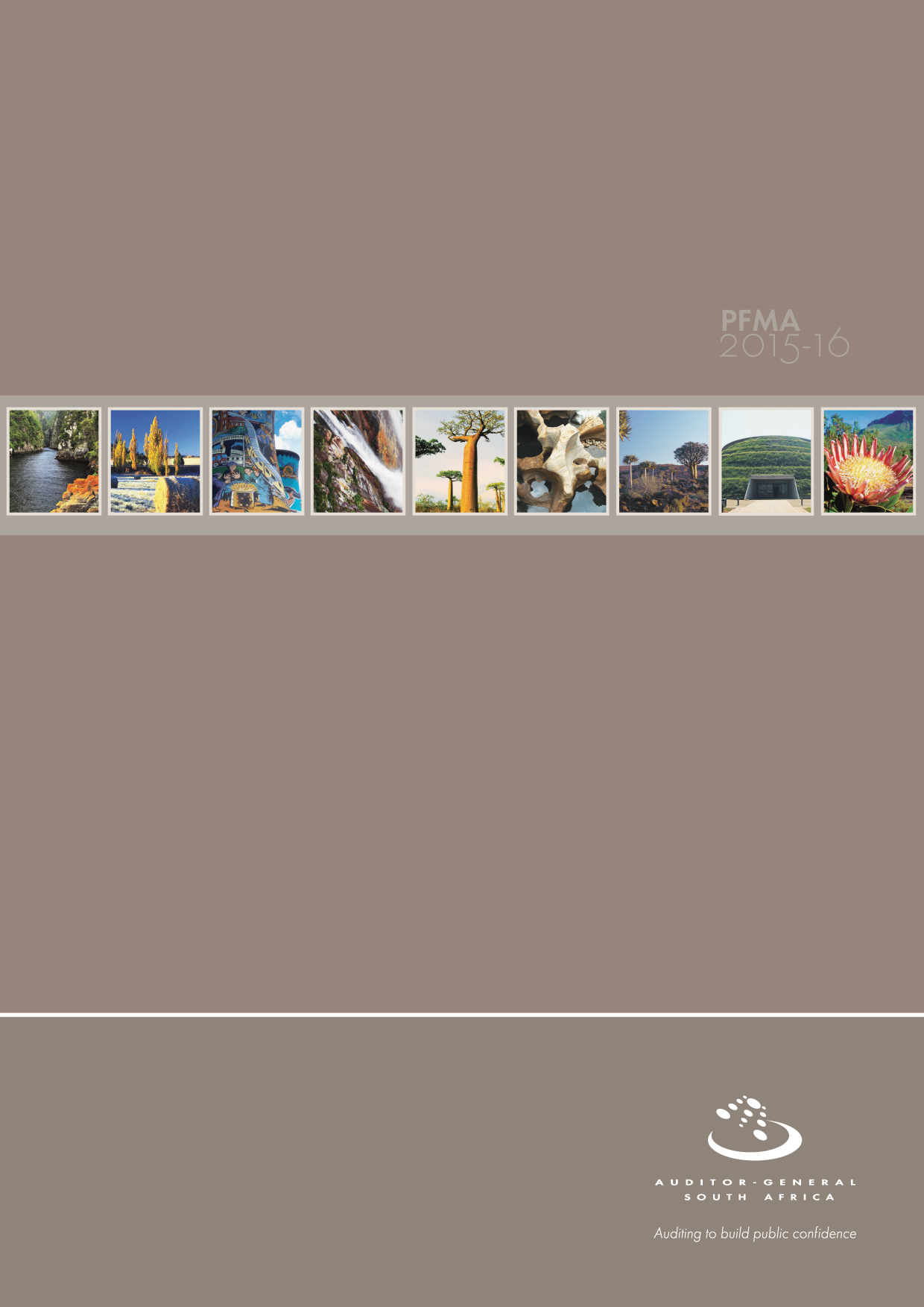 Purpose of the presentationAnnually oversight committees set aside time to focus on assessing the performance of departments. On completion of the process, portfolio committees are required to develop department-specific budgetary review and recommendations reports (BRRR), which express the committee`s view on the department’s budget for recommendation to the National Treasury ahead of the following year`s budget period. Our role as the AGSA is to reflect on the audit work performed to assist the portfolio committee in its oversight role of assessing the departments’ performance, taking into consideration the objective of the committee to produce a BRRR.CONTENTS1. 	Introduction	4-62. 	Audit opinion history	7-133.	Key focus areas	14-304.	Other matters of interest	31-325.	Drivers of internal control	    33-346.	Other AGSA reports	34-357.	Combined assurance on risk management in the public sector	368.	Minister’s commitments and progress on these commitments	  379. 	Assessment of portfolio 	37-38IntroductionReputation promise of the Auditor-General of South AfricaThe Auditor-General of South Africa has a constitutional mandate and, as the supreme audit institution of South Africa, exists to strengthen our country’s democracy by enabling oversight, accountability and governance in the public sector through auditing, thereby building public confidence.Purpose of document The purpose of this briefing document is for the Auditor-General of South Africa (AGSA) to provide an overview of the audit outcomes and other findings of the Department of Arts and Culture and its entities for the 2015-16 financial year. Role of the AGSA in the BRRR processOur role as the AGSA is to reflect on the audit work performed to assist the portfolio committee in its oversight role in assessing the performance of the entities taking into consideration the objective of the committee to produce a BRRR.To provide the portfolio committee with applicable information and guidance on the Economic Development portfolio’s 2015-16 audit outcomes so that they, the committee, can ensure effective oversight.To enable oversight to focus on areas that will lead to good governance.OverviewThe Department of Arts and Culture (DAC) derives its mandate from the Constitution. Section 16(1) states:Everyone has the right to freedom of expression, which includes a) freedom of press and other media; b) freedom to receive or impart information or ideas; c) freedom of artistic creativity; and d) academic freedom and freedom of scientific research. Section 30 states: Everyone has the right to use language and to participate in the cultural life of their choice, but no one exercising these rights may do so in manners inconsistent with any provision of the Bill of Rights. Section 32(1) states:Everyone has the right of access to - (a) any information held by the state; and (b) any information that is held by another person and that is required for the exercise or protection of any rights. The department is responsible for access to information, the development, protection, preservation and promotion of the arts, culture and heritage, increased economic development and empowerment, linguistic diversity, social cohesion and democracy in line with its constitutional mandate.The department is responsible for 26 entities that were established to enable the department to deliver on its mandate. The entities are Artscape, Die Afrikaanse Taalmuseum, Ditsong Museums of South Africa, Freedom Park, the Iziko Museums of South Africa, the KwaZulu-Natal Museum, the Luthuli Museum, the Market Theatre Foundation, the Msunduzi/Voortrekker Museum, the National Arts Council of South Africa, the National Film and Video Foundation of South Africa, the National Heritage Council of South Africa, the National Library of South Africa, the National Museum, the Nelson Mandela National Museum (Mthatha), the Pan South African Language Board, the Performing Arts Centre of the Free State, the Robben Island Museum (Cape Town), the South African Library for the Blind (Grahamstown), the South African Heritage Resources Agency, the South African State Theatre, the National English Literary Museum (Grahamstown), the Playhouse Company, the War Museum of the Boer Republics, the William Humphreys Art Gallery and the Windybrow Theatre. The Pan South African Language Board reports directly to parliament.Aim of the voteThe aim of the department is to promote access to information, and to develop, protect, preserve and promote the arts, culture and heritage, linguistic diversity, social cohesion and democracy.VisionAn arts, culture and heritage sector that contributes significantly to social cohesion, nation building and economic empowerment.Mission To ensure a supportive and enabling environment for the growth and development of the sector by:developing, protecting, preserving and promoting South African arts, culture and heritageproviding access to informationpromoting the official languages of South Africa and enhancing the linguistic diversity of the countryFacilitating social cohesion and inclusivity.Strategic goalsThe strategic goals of the department are:enhanced access by citizens and public institutions to accurate, reliable and timely information in their language of choiceenhanced capacity of the sector and equitable and sustainable development, protection and preservation of the arts, culture and heritageincreased contribution by the arts, culture and heritage sector to job creation, skills development, entrepreneurship and inclusive growthentrenched linguistic diversity in a manner that facilitates equitable cultural expression by citizens and communitiesadvanced social cohesion and deepened democracy, resulting in enhanced national identity, pride and participation in civic life by citizens and communitiesenhanced alignment of public sector art, culture and heritage institutions around a shared vision, common mandate and strong governance and accountability.Organisational structure Audit opinion historyThe overall audit outcomes of the Arts and Culture portfolio regressed over the three years from 2013-14 to 2015-16. The major contribution to this regression has been GRAP 103, Heritage assets which was effective from 2014-15 and affected 38% of the entities in the portfolio in 2015-16 (2014-15: 30%). Eight auditees regressed, four improved and fifteen were unchanged.The following analysis summarises the movement:Ditsong Museum of South Africa regressed from a qualified to an adverse audit opinion and The South African State Theatre regressed from an unqualified opinion with findings to a disclaimer of audit opinion. PanSALB improved from a disclaimed to a qualified audit opinion. Iziko Museum, KwaZulu-Natal Museum and War Museum of the Boer Republics regressed from unqualified opinions with no findings to a qualified audit opinion. National Museum, Performing Arts Centre of Free State and William Humprey Art Gallery regressed from unqualified opinions with findings to qualified audit opinions.Of the 13 auditees who had financially qualified opinions in the portfolio, 10 auditees’ opinions were qualified on heritage assets.The entities are faced with the following challenges:Different measurement techniques and expertsThere was no clear guidance from the Accounting Standards Board and National TreasuryEntities were unable to prove impracticability to comply with the measurement criteriaSome entities did not have adequate documentation and controls to account for all heritage assets.Significant emphasis of mattersComments on additional AGSA interactions to help improve financial outcomes Key focus areasPredetermined objectivesCompliance with legislation Financial health Other matters of interest Irregular expenditure: (expenditure incurred in contravention of key legislation)Drivers of internal controlOther AGSA reports	Investigations Combined assurance on risk management in the public sector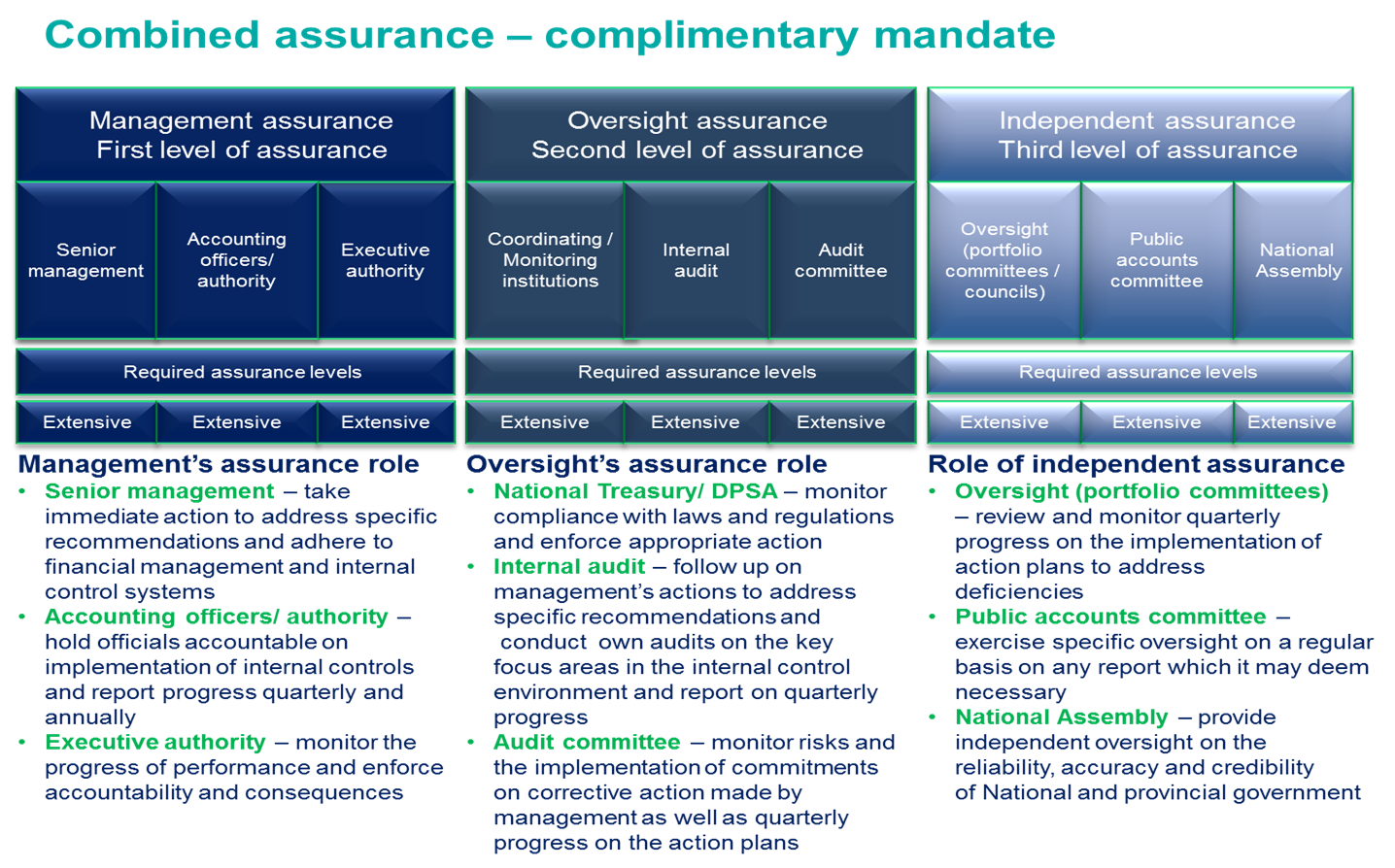 Minister’s commitments and progress on these commitmentsThe following are commitments made by the minister and their progress:Assessment of the Portfolio committeeThe following criterion was used to evaluate the level of assurance for the Portfolio Committee:BudgetsDid the portfolio committee assess alignment between the department’s budget and annual performance plan? Were there sufficient deliberations in terms of the key projects identified in the proposed budget?  Review of the annual reportsDid the portfolio committee assess the annual report in detail to determine the financial stability of the department (including its entities)?Were undesirable audit outcomes adequately interrogated and were corrective measures obtained from those charged with governance?Performance information and service deliveryDid the portfolio committee assess the quality of the performance report, followed up on the AGSA’s findings, ensured that all predetermined targets were reported and/or achieved, followed and reviewed the entity/department’s service delivery improvement programme (if applicable)?Stability of the portfolio committeeWas the composition of the committee (as well as the chairperson) stable to ensure that previous commitments made by the department (incl. entities) are effectively followed up?Clean audit opinion: Financially unqualified opinion with no findings on PDO and complianceFinancially unqualified opinion with findings on PDO and complianceQualified audit opinion (with findings) Disclaimed/adverse audit opinionDESCRIPTIONMovement15-1614-1513-14Audit opinionsDepartment of Arts and CultureArtscapeDie Afrikaanse Taalmuseum Ditsong Museums of South AfricaFreedom ParkIziko Museums of South Africa KwaZulu-Natal MuseumLuthuli MuseumMarket Theatre FoundationMsunduzi/Voortrekker MuseumNational Arts Council of South AfricaNational Film and Video Foundation of South AfricaNational Heritage Council of South AfricaNational Library of South AfricaNational MuseumNelson Mandela National Museum (Mthatha)Pan South African Language BoardRobben Island MuseumSouth African Library for the BlindSouth African Heritage Resources AgencyThe South African State TheatreNational English Literary Museum (Grahamstown)The Playhouse CompanyWar Museum of the Boer RepublicsWilliam Humphreys Art GalleryWindybrow TheatreQualification issuesDepartment of Arts and CultureCommitmentsIrregular expenditureDitsong Museums of South AfricaProperty, plant and equipmentHeritage assetsReceivables from exchange transactionsIrregular expenditureTrade and other receivablesAdministrative and operating expenditure      Iziko Museums of South AfricaHeritage assetsKwaZulu-Natal MuseumHeritage assetsMsunduzi (Voortrekker) MuseumProperty, plant and equipmentHeritage assetsNational Arts CouncilPayablesReceivablesNational Library of South AfricaPost-retirement medical aid liabilityDeferred incomeProperty, plant and equipmentHeritage assetsIrregular expenditureNelson Mandela National MuseumUnspent conditional grantStaff costsPayables from non-exchange transactionsIrregular expenditureHeritage assetsPanSALBIrregular expenditureFinance lease obligationFruitless and wasteful expenditure Property, plant and equipmentOther operating and administrative expenditureStaff costsContingent assetsConsolidationPayables from exchange transactionsContingent liabilitiesRelated partiesCash flow statementState TheatreProperty, plant and equipmentAggregate immaterial uncorrected misstatementsExpenditurePayables from exchange transactionsTrade debtorsCash and cash equivalentsIrregular expenditureFruitless and wasteful expenditureCommitmentsNational English Literary MuseumProvision for post-retirement pension fundProperty, plant and equipmentIrregular expenditureContingent liabilitiesHeritage assetsNational MuseumHeritage assetsWar Museum of the BoerHeritage assetsWilliam Humphrey Art GalleryHeritage assetsWindybrow TheatreComparison of budgeted amounts and actual amountsIrregular expenditureOTHER MATTERSPredetermined objectivesArts and CultureDie Afrikaanse TaalmuseumDitsong Museums of South AfricaMsunduzi/Voortrekker MuseumNational Heritage Council of South AfricaNational Library of South AfricaNelson Mandela National Museum (Mthatha)Pan South African Language BoardPerforming Arts Centre of the Free StateSouth African Heritage Resources AgencyThe South African State TheatreWilliam Humphreys Art GalleryWindybrow TheatreCompliance with legislationArts and CultureArtscapeDie Afrikaanse TaalmuseumDitsong Museums of South AfricaFreedom ParkIziko Museums of South Africa KwaZulu-Natal MuseumLuthuli MuseumMarket Theatre FoundationMsunduzi/Voortrekker MuseumNational Arts Council of South AfricaNational Heritage Council of South AfricaNational Library of South AfricaNational MuseumNelson Mandela National Museum (Mthatha)Pan South African Language BoardPerforming Arts Centre of the Free StateSouth African Library for the Blind (Grahamstown)South African Heritage Resources AgencyThe South African State TheatreNational English Literary Museum (Grahamstown)War Museum of the Boer RepublicsWilliam Humphreys Art GalleryWindybrow TheatreDepartment/entityEmphasis of matter raised Arts and cultureRestatement of corresponding figures in the current yearDie Afrikaanse TaalmuseumRestatement of corresponding figures in the current yearDitsong Museums of South AfricaRestatement of corresponding figures in the current yearGoing concern – due to a liability created by the post-employment medical aid subsidy and accumulated deficit of R8,8 millionIziko Museums of South AfricaRestatement of corresponding figures in the current yearMsunduzi MuseumRestatement of corresponding figures in the current yearNational Heritage Council Contingency - the entity is challenging the outcome of the Commission for Conciliation Mediation and Arbitration to reinstate the dismissed employees with back pay at labour courtNational Arts Council of South AfricaRestatement of corresponding figures in the current yearNational Library of South AfricaRestatement of corresponding figures in the current yearNelson Mandela National MuseumRestatement of corresponding figures in the current yearUnderspending of conditional grantsIrregular expenditure accumulated over a number of years not recovered, written off or condonedPan South African Language BoardRestatement of corresponding figures in the current yearContingency - the institution is a defendant in a labour lawsuit, the matter is with the Commission for Conciliation, Mediation and Arbitration (CCMA) and labour court; the settlement is estimated to be R18,2 millionPerforming Arts Centre of the Free StateFinancial viability - the entity incurred net loss of R1,7 millionRestatement of corresponding figures in the current yearRobben Island MuseumRestatement of corresponding figures in the current yearSouth Africa Library for the BlindRestatement of corresponding figures in the current yearIrregular expenditure incurred as a result of non-compliance with procurement requirementsSouth African Heritage Resources AgencyRestatement of corresponding figures in the current yearWilliam Humphreys Art GalleryIrregular expenditure incurred as a result of non-compliance with procurement requirementsWindybrow TheatreRestatement of corresponding figures in the current yearSignificant uncertainties – the entity was a defendant in a lawsuit with the service provider for breach of contractThe entity was a defendant in a lawsuit with the former chief executive officer and the chief financial officer for potential overpayments to suppliers for building costs that were incurred at the entity’s premisesDepartment/entityAdditional interaction/ service (for example, workshops, etc.)Impact/outcomeAll entities within the Arts and Culture portfolio that have to comply with GRAP 103Meeting between the National Treasury and the Auditor-General of South Africa was held and the Office of the Accountant General promised to provide guidance on compliance with GRAP 103 to the entitiesThis was not followed through by the Office of the Accountant General and resulted in 10 auditees receiving a qualified audit opinionRegression in the audit outcomes.Department of Arts and CultureThe draft 2015-16 annual performance plan (APP) was reviewed during the 2014-15 audit cycle for usefulness by the AGSA and findings communicated in time to management. Management subsequently made the corrections as recommended by the AGSAThe department did not have usefulness finding on AOPO for the previous two financial years.Department/ entityFindingCommon root causeRecommendationDepartment of Arts and CultureArts and culture promotion and development (programme 3)Adequate and reliable corroborating evidence could not be provided for the reported achievements against planned targets of the important indicator – number of work opportunities created across all MGE work streams and cultural development programmesHeritage preservation and promotion (programme 4)Adequate and reliable corroborating evidence could not be provided for the reported achievements against planned targets for the following important indicators:Number of hand flags distributedNumber of schools receiving preamble of the constitutionNumber of schools receiving booklets and posters of the national symbols and orders(in all languages)Number of library materials providedLack of adequate controls to ensure that the reported information is valid and adequately supportedLack of adequate review to ensure that the planned and reported indicators and targets are consistentInstability or vacancies in key positions or key officials lacking competenciesInadequate consequences for poor performance and transgressionsThe accounting authorities and accounting officer should implement adequate controls to ensure that:entities have processes that ensure adequate and reliable supporting evidence for the reported performance information is easily retrievablethe annual performance plan is reviewed against the plan and, if any changes are made, that these have been approved by the executive authorityEntities should request the AGSA to perform SMART criteria assessment of the annual performance report for the next financial year before it is approved by the executive authorityDitsong Museums of South AfricaBusiness development (programme 2)Usefulness Reasons for variances between planned targets and actual achievements reported in the annual performance report were not provided as required by the National Treasury Guide for the preparation of annual reportA total of 100% of the reported objectives, 25% of the indicators and 36% of the targets were not consistent with those in the approved annual performance plan.A total of 36% of the targets were not specific and 27% were not measurableReliabilityWe were unable to obtain the information and explanations we considered necessary to satisfy ourselves as to the reliability of the reported performance informationPublic engagement (programme 3)Usefulness Reasons for variances between planned targets and actual achievements reported in the annual performance report were not provided as required by the National Treasury Guide for the preparation of annual reportA total of 100% of the reported objectives and 22,2% of the targets were not consistent with those in the approved annual performance planLack of adequate controls to ensure that the reported information is valid and adequately supportedLack of adequate review to ensure that the planned and reported indicators and targets are consistentInstability or vacancies in key positions or key officials lacking competenciesInadequate consequences for poor performance and transgressionsThe accounting authorities and accounting officer should implement adequate controls to ensure that:entities have processes that ensure adequate and reliable supporting evidence for the reported performance information is easily retrievablethe annual performance plan is reviewed against the plan and, if any changes are made, that these have been approved by the executive authorityEntities should request the AGSA to perform SMART criteria assessment of the annual performance report for the next financial year before it is approved by the executive authorityNational Library of South AfricaBusiness development (programme 2)Reliability Adequate and reliable corroborating evidence could not be provided for the reported achievements against planned targets of the following important indicators:Number of damaged books repairedNumber of volumes bound.Lack of adequate controls to ensure that the reported information is valid and adequately supportedLack of adequate review to ensure that the planned and reported indicators and targets are consistentInstability or vacancies in key positions or key officials lacking competenciesInadequate consequences for poor performance and transgressionsThe accounting authorities and accounting officer should implement adequate controls to ensure that:entities have processes that ensure adequate and reliable supporting evidence for the reported performance information is easily retrievablethe annual performance plan is reviewed against the plan and, if any changes are made, that these have been approved by the executive authorityEntities should request the AGSA to perform SMART criteria assessment of the annual performance report for the next financial year before it is approved by the executive authorityNational Heritage CouncilHeritage promotion (programme 2)Usefulness A total of 31% (> 20%) of the indicators were not specific and well definedLack of adequate controls to ensure that the reported information is valid and adequately supportedLack of adequate review to ensure that the planned and reported indicators and targets are consistentInstability or vacancies in key positions or key officials lacking competenciesInadequate consequences for poor performance and transgressionsThe accounting authorities and accounting officer should implement adequate controls to ensure that:entities have processes that ensure adequate and reliable supporting evidence for the reported performance information is easily retrievablethe annual performance plan is reviewed against the plan and, if any changes are made, that these have been approved by the executive authorityEntities should request the AGSA to perform SMART criteria assessment of the annual performance report for the next financial year before it is approved by the executive authorityPerforming Arts Centre of the Free StateBusiness development (programme 2)UsefulnessNo reason for variances between planned and actual achievements reported in the annual performance report were given for 100% (>20%) of the targets as required by the National Treasury’s Guide for the preparation of the annual reportReliabilitySignificantly important targets were not reliable when compared to the source information and evidence providedPublic engagement (programme 3)UsefulnessNo reason for variances between planned and actual achievements reported in the annual performance report were given for 100% (>20%) of the targets as required by the National Treasury’s Guide for the preparation of the annual reportReliabilitySignificantly important targets were not reliable when compared to the source information and evidence providedLack of adequate controls to ensure that the reported information is valid and adequately supportedLack of adequate review to ensure that the planned and reported indicators and targets are consistentInstability or vacancies in key positions or key officials lacking competenciesInadequate consequences for poor performance and transgressionsThe accounting authorities and accounting officer should implement adequate controls to ensure that:entities have processes that ensure adequate and reliable supporting evidence for the reported performance information is easily retrievablethe annual performance plan is reviewed against the plan and, if any changes are made, that these have been approved by the executive authorityEntities should request the AGSA to perform SMART criteria assessment of the annual performance report for the next financial year before it is approved by the executive authorityThe South African State TheatreAdministration (programme 1)UsefulnessA total of 45% of the indicators were not verifiableReliabilityAdequate and reliable corroborating evidence could not be provided for 45% of the reported achievement against planned targetsLack of adequate controls to ensure that the reported information is valid and adequately supportedLack of adequate review to ensure that the planned and reported indicators and targets are consistentInstability or vacancies in key positions or key officials lacking competenciesInadequate consequences for poor performance and transgressionsThe accounting authorities and accounting officer should implement adequate controls to ensure that:entities have processes that ensure adequate and reliable supporting evidence for the reported performance information is easily retrievablethe annual performance plan is reviewed against the plan and, if any changes are made, that these have been approved by the executive authorityEntities should request the AGSA to perform SMART criteria assessment of the annual performance report for the next financial year before it is approved by the executive authorityDepartment/ entityFindingCommon root causeRecommendationDepartment of Arts and CultureAnnual financial statements The financial statements submitted for auditing were not prepared fully in accordance with the prescribed financial reporting framework  and supported by full and proper records as required by section 40(1)(a) and (b) of the PFMA Procurement and contract managementInvitations for competitive bids were not always advertised for a minimum periodSufficient appropriate audit evidence could not be provided that contracts and quotations had been awarded to suppliers whose tax matters had been declared by SarsQuotations were awarded to bidders based on preference points that were not allocated in accordance with the requirements of the Preferential Procurement Policy Framework Act and its regulationsQuotations were awarded to bidders based on points given for criteria that were not stipulated in the original invitation for quotationsContracts and quotations were awarded to suppliers who had not submitted a declaration on whether they were employed by the stateExpenditure managementPayments to suppliers were not made within 30 daysThe accounting authority did not take steps to prevent irregular expenditure as required by the PFMAEffective steps were not taken to prevent irregular and fruitless and wasteful expenditure as required by the PFMASlow response in improving key controls and addressing risk areasInstability or vacancies in key positions or key officials lacking competenciesInadequate consequences for poor performance and transgressionsThe accounting authority  and the accounting officer should ensure that the entities and the department do the following:Identify the causes of slow response by management to improving the control environmentInvestigate and take disciplinary steps against non-performance and non-compliance with the prescribed legislation including those related to SCM.Die Afrikaanse TaalmuseumAnnual financial statements The financial statements submitted for auditing were not prepared fully in accordance with the prescribed financial reporting framework  and supported by full and proper records as required by section 55(1)(a) and (b) of the PFMA .Slow response in improving key controls and addressing risk areasInstability or vacancies in key positions or key officials lacking competenciesInadequate consequences for poor performance and transgressionsThe accounting authority  and the accounting officer should ensure that the entities and the department do the following:Identify the causes of slow response by management to improving the control environmentInvestigate and take disciplinary steps against non-performance and non-compliance with the prescribed legislation including those related to SCM.Ditsong Museums of South AfricaAnnual financial statements The financial statements submitted for auditing were not prepared fully in accordance with the prescribed financial reporting framework  and supported by full and proper records as required by section 55(1)(a) and (b) of the PFMA.Procurement Goods and services below R500 000 were procured without obtaining the required number of quotationsContracts were awarded to bidders who had not declared their past SCM practices (fraud)Contracts were extended without the approval of the delegated officialQuotations were awarded to bidders based on preference points that were not allocated in accordance with the requirements of the Preferential Procurement Policy Framework Act and its regulationsMeasures for combating the abuse of the SCM system were not implementedExpenditure managementEffective steps were not taken to prevent irregular and fruitless and wasteful expenditure as required by the PFMARevenue managementEffective and appropriate steps were not taken to collect all revenue due to the public entityConsequence managementDisciplinary steps were not taken against officials who made and permitted irregular expenditureSlow response in improving key controls and addressing risk areasInstability or vacancies in key positions or key officials lacking competenciesInadequate consequences for poor performance and transgressionsThe accounting authority  and the accounting officer should ensure that the entities and the department do the following:Identify the causes of slow response by management to improving the control environmentInvestigate and take disciplinary steps against non-performance and non-compliance with the prescribed legislation including those related to SCM.Iziko MuseumsAnnual financial statements The financial statements submitted for auditing were not prepared fully in accordance with the prescribed financial reporting framework  and supported by full and proper records as required by section 55(1)(a) and (b) of the PFMASlow response in improving key controls and addressing risk areasInstability or vacancies in key positions or key officials lacking competenciesInadequate consequences for poor performance and transgressionsThe accounting authority  and the accounting officer should ensure that the entities and the department do the following:Identify the causes of slow response by management to improving the control environmentInvestigate and take disciplinary steps against non-performance and non-compliance with the prescribed legislation including those related to SCM.KZN Museum Annual financial statements The financial statements submitted for auditing were not prepared fully in accordance with the prescribed financial reporting framework  and supported by full and proper records as required by section 55(1)(a) and (b) of the PFMA.Slow response in improving key controls and addressing risk areasInstability or vacancies in key positions or key officials lacking competenciesInadequate consequences for poor performance and transgressionsThe accounting authority  and the accounting officer should ensure that the entities and the department do the following:Identify the causes of slow response by management to improving the control environmentInvestigate and take disciplinary steps against non-performance and non-compliance with the prescribed legislation including those related to SCM.Market Theatre FoundationExpenditure management The accounting authority did not take steps to prevent irregular expenditure as required by the PFMA.Slow response in improving key controls and addressing risk areasInstability or vacancies in key positions or key officials lacking competenciesInadequate consequences for poor performance and transgressionsThe accounting authority  and the accounting officer should ensure that the entities and the department do the following:Identify the causes of slow response by management to improving the control environmentInvestigate and take disciplinary steps against non-performance and non-compliance with the prescribed legislation including those related to SCM.Msunduzi/ Voortrekker MuseumAnnual financial statements The financial statements submitted for auditing were not prepared fully in accordance with the prescribed financial reporting framework  and supported by full and proper records as required by section 55(1)(a) and (b) of the PFMAExpenditure management The accounting authority did not take steps to prevent irregular expenditure as required by the PFMAProcurement Goods and services below R500 000 were procured without obtaining the required number of quotationsSlow response in improving key controls and addressing risk areasInstability or vacancies in key positions or key officials lacking competenciesInadequate consequences for poor performance and transgressionsThe accounting authority  and the accounting officer should ensure that the entities and the department do the following:Identify the causes of slow response by management to improving the control environmentInvestigate and take disciplinary steps against non-performance and non-compliance with the prescribed legislation including those related to SCM.National Library of South AfricaAnnual financial statements The financial statements submitted for auditing were not prepared fully in accordance with the prescribed financial reporting framework  and supported by full and proper records as required by section 55(1)(a) and (b) of the PFMAExpenditure managementThe accounting authority did not take steps to prevent irregular expenditure as required by the PFMAProcurement Goods and services below R500 000 were procured without obtaining the required number of quotationsQuotations were awarded to bidders that did not score the highest points in the evaluation processConsequence managementDisciplinary steps were not taken against officials who made and permitted irregular expenditureSlow response in improving key controls and addressing risk areasInstability or vacancies in key positions or key officials lacking competenciesInadequate consequences for poor performance and transgressionsThe accounting authority  and the accounting officer should ensure that the entities and the department do the following:Identify the causes of slow response by management to improving the control environmentInvestigate and take disciplinary steps against non-performance and non-compliance with the prescribed legislation including those related to SCM.National English Literary MuseumAnnual financial statements The financial statements submitted for auditing were not prepared fully in accordance with the prescribed financial reporting framework  and supported by full and proper records as required by section 55(1)(a) and (b) of the PFMAExpenditure managementThe accounting authority did not take steps to prevent irregular expenditure as required by the PFMAConsequence managementDisciplinary steps were not taken against officials who made and permitted irregular expenditureSlow response in improving key controls and addressing risk areasInstability or vacancies in key positions or key officials lacking competenciesInadequate consequences for poor performance and transgressionsThe accounting authority  and the accounting officer should ensure that the entities and the department do the following:Identify the causes of slow response by management to improving the control environmentInvestigate and take disciplinary steps against non-performance and non-compliance with the prescribed legislation including those related to SCM.National MuseumAnnual financial statements The financial statements submitted for auditing were not prepared fully in accordance with the prescribed financial reporting framework  and supported by full and proper records as required by section 55(1)(a) and (b) of the PFMASlow response in improving key controls and addressing risk areasInstability or vacancies in key positions or key officials lacking competenciesInadequate consequences for poor performance and transgressionsThe accounting authority  and the accounting officer should ensure that the entities and the department do the following:Identify the causes of slow response by management to improving the control environmentInvestigate and take disciplinary steps against non-performance and non-compliance with the prescribed legislation including those related to SCM.Nelson Mandela MuseumAnnual financial statements The financial statements submitted for auditing were not prepared fully in accordance with the prescribed financial reporting framework  and supported by full and proper records as required by section 55(1)(a) and (b) of the PFMAExpenditure managementThe accounting authority did not take steps to prevent irregular expenditure as required by the PFMAProcurement Contracts and quotations were awarded to suppliers who had not submitted a declaration on whether they were employed by the stateSlow response in improving key controls and addressing risk areasInstability or vacancies in key positions or key officials lacking competenciesInadequate consequences for poor performance and transgressionsThe accounting authority  and the accounting officer should ensure that the entities and the department do the following:Identify the causes of slow response by management to improving the control environmentInvestigate and take disciplinary steps against non-performance and non-compliance with the prescribed legislation including those related to SCM.Pan South African Language BoardThe minister did not appoint the Board for the financial year as required section 5 of the PanSALB Act.Annual financial statements The financial statements submitted for auditing were not prepared fully in accordance with the prescribed financial reporting framework  and supported by full and proper records as required by section 40(1)(a) and (b) of the PFMA Strategic and performance managementA strategic plan for the 2015-2019  was not prepared by PanSALB as required by treasury regulation 5.1.1Quarterly reports were not prepared and submitted to the executive authority as required by treasury regulation 5.3.1Performance against predetermined objectives was not reported as required by section 40(3)(a) of the PFMAEffective and transparent systems of risk management and internal control with respect to performance  information and management was not in place as required by section 38(1)(a)(i) of the PFMAExpenditure managementEffective steps were not taken to prevent irregular and fruitless and wasteful expenditure as required by the PFMAEffective controls were not in place for payment approval and processingProcurement Goods and services below R500 000 were procured without obtaining the required number of quotationsContracts were awarded to bidders who had not declared their past SCM practices (fraud)Contracts were extended without the approval of the delegated officialIT related goods and services classified as mandatory were not procured through SITASlow response in improving key controls and addressing risk areasInstability or vacancies in key positions or key officials lacking competenciesInadequate consequences for poor performance and transgressionsThe accounting authority  and the accounting officer should ensure that the entities and the department do the following:Identify the causes of slow response by management to improving the control environmentInvestigate and take disciplinary steps against non-performance and non-compliance with the prescribed legislation including those related to SCM.Performing Arts Centre of the Free StateAnnual financial statements The financial statements submitted for auditing were not prepared fully in accordance with the prescribed financial reporting framework  and supported by full and proper records as required by section 55(1)(a) and (b) of the PFMAExpenditure managementEffective steps were not taken to prevent irregular and fruitless and wasteful expenditure as required by the PFMAProcurement Goods and services below R500 000 were procured without obtaining the required number of quotationsSufficient appropriate audit evidence could not be provided that contracts and quotations had been awarded to suppliers whose tax matters had been declared by SarsContracts and quotations were awarded to suppliers who had not submitted a declaration on whether they were employed by the stateSlow response in improving key controls and addressing risk areasInstability or vacancies in key positions or key officials lacking competenciesInadequate consequences for poor performance and transgressionsThe accounting authority  and the accounting officer should ensure that the entities and the department do the following:Identify the causes of slow response by management to improving the control environmentInvestigate and take disciplinary steps against non-performance and non-compliance with the prescribed legislation including those related to SCM.South Africa Library for the BlindThe financial statements submitted for auditing were not prepared fully in accordance with the prescribed financial reporting framework  and supported by full and proper records as required by section 55(1)(a) and (b) of the PFMAProcurement Goods and services below R500 000 were procured without obtaining the required number of quotationsExpenditure managementEffective steps were not taken to prevent irregular and fruitless and wasteful expenditure as required by the PFMASlow response in improving key controls and addressing risk areasInstability or vacancies in key positions or key officials lacking competenciesInadequate consequences for poor performance and transgressionsThe accounting authority  and the accounting officer should ensure that the entities and the department do the following:Identify the causes of slow response by management to improving the control environmentInvestigate and take disciplinary steps against non-performance and non-compliance with the prescribed legislation including those related to SCM.South Africa Heritage Resources AgencyProcurement Goods and services below R500 000 were procured without obtaining the required number of quotationsSufficient appropriate audit evidence could not be provided that contracts and quotations had been awarded to suppliers whose tax matters had been declared by SarsContracts and quotations were awarded to suppliers who had not submitted a declaration on whether they were employed by the stateContracts were awarded to bidders who had not declared their past SCM practices (fraud)Slow response in improving key controls and addressing risk areasInstability or vacancies in key positions or key officials lacking competenciesInadequate consequences for poor performance and transgressionsThe accounting authority  and the accounting officer should ensure that the entities and the department do the following:Identify the causes of slow response by management to improving the control environmentInvestigate and take disciplinary steps against non-performance and non-compliance with the prescribed legislation including those related to SCM.The South African State TheatreAnnual financial statements The financial statements submitted for auditing were not prepared fully in accordance with the prescribed financial reporting framework  and supported by full and proper records as required by section 55(1)(a) and (b) of the PFMAExpenditure managementEffective steps were not taken to prevent irregular and fruitless and wasteful expenditure as required by the PFMARevenue managementEffective and appropriate steps were not taken to collect all revenue due to the public entitySlow response in improving key controls and addressing risk areasInstability or vacancies in key positions or key officials lacking competenciesInadequate consequences for poor performance and transgressionsThe accounting authority  and the accounting officer should ensure that the entities and the department do the following:Identify the causes of slow response by management to improving the control environmentInvestigate and take disciplinary steps against non-performance and non-compliance with the prescribed legislation including those related to SCM.War Museum of the Boer RepublicsAnnual financial statements The financial statements submitted for auditing were not prepared fully in accordance with the prescribed financial reporting framework  and supported by full and proper records as required by section 55(1)(a) and (b) of the PFMASlow response in improving key controls and addressing risk areasInstability or vacancies in key positions or key officials lacking competenciesInadequate consequences for poor performance and transgressionsThe accounting authority  and the accounting officer should ensure that the entities and the department do the following:Identify the causes of slow response by management to improving the control environmentInvestigate and take disciplinary steps against non-performance and non-compliance with the prescribed legislation including those related to SCM.William Humphreys Art GalleryAnnual financial statements The financial statements submitted for auditing were not prepared fully in accordance with the prescribed financial reporting framework  and supported by full and proper records as required by section 55(1)(a) and (b) of the PFMAProcurement Sufficient appropriate audit evidence could not be provided that contracts and quotations had been awarded to suppliers whose tax matters had been declared by SarsExpenditure managementEffective steps were not taken to prevent irregular and fruitless and wasteful expenditure as required by the PFMASlow response in improving key controls and addressing risk areasInstability or vacancies in key positions or key officials lacking competenciesInadequate consequences for poor performance and transgressionsThe accounting authority  and the accounting officer should ensure that the entities and the department do the following:Identify the causes of slow response by management to improving the control environmentInvestigate and take disciplinary steps against non-performance and non-compliance with the prescribed legislation including those related to SCM.Windybrow TheatreAnnual financial statements The financial statements submitted for auditing were not prepared fully in accordance with the prescribed financial reporting framework  and supported by full and proper records as required by section 55(1)(a) and (b) of the PFMAInternal auditThe accounting authority did not ensure that the internal audit function was establishedSlow response in improving key controls and addressing risk areasInstability or vacancies in key positions or key officials lacking competenciesInadequate consequences for poor performance and transgressionsThe accounting authority  and the accounting officer should ensure that the entities and the department do the following:Identify the causes of slow response by management to improving the control environmentInvestigate and take disciplinary steps against non-performance and non-compliance with the prescribed legislation including those related to SCM.Department/entityFindingRoot causeRecommendationDitsong Museums Going concernPost-retirement medical aid subsidyInability to collect its outstanding debtorsAdditional funding should be provided to assist the entity on post-employment benefitsPerforming Arts Centre of the Free StateGoing concernNet liability position realisedDeficit for the year realisedR10 080 458 of the cash is held as a reserve not for distributionThe executive authority and National Treasury should review the mandate of the entity and consider its future viabilityThe South African State TheatreGoing concernDisclaimer of opinionThe entity should appoint officials with competent skills and knowledgeDepartment/entityDepartment/entityIrregular expenditureIrregular expenditureIrregular expenditureIrregular expenditureIrregular expenditureDepartment/entityDepartment/entityMovementAmount
R
2015-16Amount
R
2014-15Root causeRecommendation1Department of Arts and Culture111 493 000120 000 000Non-compliance with prescribed SCM legislation and practice notesAdequate controls should be implemented to ensure that the entity complies with SCM legislation and practice notes, and disciplinary steps should be taken against officials who incurred or permitted irregular expenditure2Artscape5 709 0002 383 000Non-compliance with prescribed SCM legislation and practice notesAdequate controls should be implemented to ensure that the entity complies with SCM legislation and practice notes, and disciplinary steps should be taken against officials who incurred or permitted irregular expenditure3Ditsong Museums of South Africa1 242 000821 000Non-compliance with prescribed SCM legislation and practice notesAdequate controls should be implemented to ensure that the entity complies with SCM legislation and practice notes, and disciplinary steps should be taken against officials who incurred or permitted irregular expenditure4Freedom park41 000399 000Non-compliance with prescribed SCM legislation and practice notesAdequate controls should be implemented to ensure that the entity complies with SCM legislation and practice notes, and disciplinary steps should be taken against officials who incurred or permitted irregular expenditure5Iziko Museums83 0000Non-compliance with prescribed SCM legislation and practice notesAdequate controls should be implemented to ensure that the entity complies with SCM legislation and practice notes, and disciplinary steps should be taken against officials who incurred or permitted irregular expenditure6Market Theatre Foundation213 000604 000Non-compliance with prescribed SCM legislation and practice notesAdequate controls should be implemented to ensure that the entity complies with SCM legislation and practice notes, and disciplinary steps should be taken against officials who incurred or permitted irregular expenditure7Msunduzi/Voortrekker Museum194 0001 102 000Non-compliance with prescribed SCM legislation and practice notesAdequate controls should be implemented to ensure that the entity complies with SCM legislation and practice notes, and disciplinary steps should be taken against officials who incurred or permitted irregular expenditure8National Film and Video Foundation of South Africa593 0000Non-compliance with prescribed SCM legislation and practice notesAdequate controls should be implemented to ensure that the entity complies with SCM legislation and practice notes, and disciplinary steps should be taken against officials who incurred or permitted irregular expenditure9National Heritage Council4 148 0006 471 000Non-compliance with prescribed SCM legislation and practice notesAdequate controls should be implemented to ensure that the entity complies with SCM legislation and practice notes, and disciplinary steps should be taken against officials who incurred or permitted irregular expenditure10National Library of South Africa9 423 00012 900 000Non-compliance with prescribed SCM legislation and practice notesAdequate controls should be implemented to ensure that the entity complies with SCM legislation and practice notes, and disciplinary steps should be taken against officials who incurred or permitted irregular expenditure11Pan South African Language Board8 318 0008 662 000Non-compliance with prescribed SCM legislation and practice notesAdequate controls should be implemented to ensure that the entity complies with SCM legislation and practice notes, and disciplinary steps should be taken against officials who incurred or permitted irregular expenditure12State Theatre13 344 00016 139 000Non-compliance with prescribed SCM legislation and practice notesAdequate controls should be implemented to ensure that the entity complies with SCM legislation and practice notes, and disciplinary steps should be taken against officials who incurred or permitted irregular expenditure13Windybrow Theatre640 0001 797 000Non-compliance with prescribed SCM legislation and practice notesAdequate controls should be implemented to ensure that the entity complies with SCM legislation and practice notes, and disciplinary steps should be taken against officials who incurred or permitted irregular expenditure14National Museum (Bloemfontein)0556 000Non-compliance with prescribed SCM legislation and practice notesAdequate controls should be implemented to ensure that the entity complies with SCM legislation and practice notes, and disciplinary steps should be taken against officials who incurred or permitted irregular expenditure15Nelson Mandela Museum (Mthatha)738 000309 000Non-compliance with prescribed SCM legislation and practice notesAdequate controls should be implemented to ensure that the entity complies with SCM legislation and practice notes, and disciplinary steps should be taken against officials who incurred or permitted irregular expenditure16The National English Literary Museum (Grahamstown)0271 000Non-compliance with prescribed SCM legislation and practice notesAdequate controls should be implemented to ensure that the entity complies with SCM legislation and practice notes, and disciplinary steps should be taken against officials who incurred or permitted irregular expenditure17Performing Arts Centre of the Free State 7 669 0000Non-compliance with prescribed SCM legislation and practice notesAdequate controls should be implemented to ensure that the entity complies with SCM legislation and practice notes, and disciplinary steps should be taken against officials who incurred or permitted irregular expenditure18National Arts Council of South Africa01 258 000Non-compliance with prescribed SCM legislation and practice notesAdequate controls should be implemented to ensure that the entity complies with SCM legislation and practice notes, and disciplinary steps should be taken against officials who incurred or permitted irregular expenditure19Williams Humphreys Art Gallery (Kimberley)176 0000Non-compliance with prescribed SCM legislation and practice notesAdequate controls should be implemented to ensure that the entity complies with SCM legislation and practice notes, and disciplinary steps should be taken against officials who incurred or permitted irregular expenditure20Die Afrikaanse Taalmuseum121 00063 000Non-compliance with prescribed SCM legislation and practice notesAdequate controls should be implemented to ensure that the entity complies with SCM legislation and practice notes, and disciplinary steps should be taken against officials who incurred or permitted irregular expenditure21South African Heritage Resources Agency4 027 0004 344 000Non-compliance with prescribed SCM legislation and practice notesAdequate controls should be implemented to ensure that the entity complies with SCM legislation and practice notes, and disciplinary steps should be taken against officials who incurred or permitted irregular expenditure22South Africa Library for the Blind971 0000Non-compliance with prescribed SCM legislation and practice notesAdequate controls should be implemented to ensure that the entity complies with SCM legislation and practice notes, and disciplinary steps should be taken against officials who incurred or permitted irregular expenditureTOTAL 171 222 000186 000 000Non-compliance with prescribed SCM legislation and practice notesAdequate controls should be implemented to ensure that the entity complies with SCM legislation and practice notes, and disciplinary steps should be taken against officials who incurred or permitted irregular expenditureDrivers of internal controlDrivers of internal controlDrivers of internal controlDrivers of internal controlAuditeeLeadershipFinancial and performance managementGovernanceDepartment of Arts and CultureArtscapeDie Afrikaanse TaalmuseumDitsong: Museums of South AfricaFreedom ParkIziko Museums of Cape TownKwaZulu-Natal MuseumLuthuli MuseumMarket Theatre FoundationMsunduzi/Voortrekker MuseumNational Arts Council of South AfricaNational Film and Video Foundation of South AfricaNational Heritage Council of South AfricaNational Library of South AfricaNational MuseumNelson Mandela National MuseumPan South African Language BoardPerforming Arts Centre of the Free StateRobben Island Museum, Cape TownSouth Africa Library for the BlindSouth Africa Heritage Resources AgencyThe South African State TheatreNational English Literary MuseumThe Playhouse CompanyWar Museum of the Boer RepublicsWilliam Humphreys Art GalleryWindybrow TheatreSTATUS LEGENDSTATUS LEGENDGoodIn progressIntervention requiredEntity/departmentMatter investigatedDepartment of Arts & CultureAn independent consulting firm was appointed to investigate allegations of misappropriation of the department’s resources and funds. This investigation was initiated at the request of the executive authority. The investigation was completed in the year under review and the results were provided to the department                               Several investigations were conducted or were in progress by the internal audit unit during the period under review at the request of the accounting officer. These arose from allegations against officials of the department. Those completed investigations resulted in the recommendations for disciplinary and/or criminal proceedings to be instituted against the department officials concernedNational Heritage Council of South AfricaIn 2011, the Special Investigation Unit (SUI) investigated possible maladministration on instruction of the president, per presidential proclamation number 33697 covering the 2010-11 financial year. The investigation was concluded in 2012 and the report was issued to the Minister of Arts & Culture and the accounting authority. The Directorate for Priority Crime Investigation dismissed the case, because insufficient evidence for a successful prosecution. In July 2016, the accounting authority re-affirmed its resolution not to follow disciplinary actions as recommended in the SIU report, but to put corrective measures in place to prevent a repeat of the findings. They then closed the matterNational Film and Video FoundationOne case of alleged irregularities relating to fraudulent acts, theft and other improper conduct was investigated during the financial year. The case was investigated by an independent body and was concluded during the year. The case has been reported to the South African Police Service for criminal charges to be initiatedNelson Mandela National MuseumThe museum requested an independent consulting firm to investigate the allegation of bribery and corruption for the period under review. At the time of this report, the investigation was still in progressFocus areaCommitmentMade byDateStatusNoneAppointment of director-generalMinisterJanuary 2016Not implemented NoneAppointments of the vacant posts in managementMinister February 2016 In progressSupply chain managementPolicy and procedures to be revisedConsequence management to be implemented against officials not complying with regulation.Acting Director General August 2014CompleteAnnual financial statementsThe review of the AFS is to be done by two senior officials, the internal audit firm and the Audit Committee before submitting them to the AG.Chief Financial OfficerApril 2016CompletePredetermined objectivesEnsure that proper record keeping of supporting documents, easily retrieved and verified for auditActing Director GeneralFebruary 2016In progressSTATUS LEGENDSTATUS LEGENDCommitment has been implementedCommitment in progressCommitment has not been implemented